EXECUTIVE OFFICER REPORT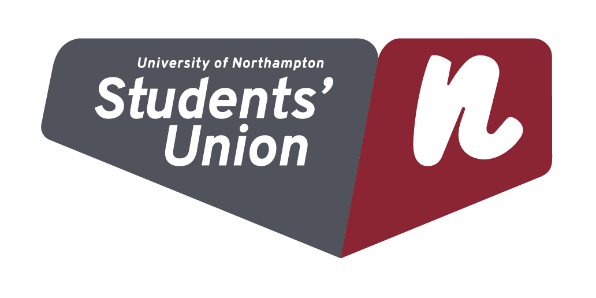 Report InformationReportingManifesto PledgesWhat have you done in this reporting period (between the last Council meeting and now) to get you closer to achieving your manifesto pledges?MandatesWhat have you done in this reporting period (between the last Council meeting and now) to get you closer to completing your mandates?Other ItemsPlease highlight any other notable actions since the last Council meeting.DeclarationsPlease highlight any gifts or benefits received as part of your role in the reporting period.MeetingsPlease list all meetings you have attended in your capacity as a student representative during the reporting period. In the update section, please focus on the issues discussed and how you represented student views in that meeting.TimesheetPlease list your work hours during the reporting period and your main work location for that day.Officer Role:PresidentOfficer Name:-SamiullahDate of Meeting:15/10/2020Date of Previous Student Council:---Summary From July 1st we started our official training, facilitated by the Union and University we covered different areas including, Mental Health, Academic Support for students, Marketing, Trustees training, SU Democracy. This period of training was enhanced by attending NUS Lead Change; which gave me the opportunity to learn about how to represent student voice locally and nationally.Started planning a campaign to understand and address bias within the University. This will focus on initially improving awareness as to what bias is and its impact, before focussing on issues impacting our students “Bias and its types” this will be one of the first campaigns to feature in the “Campaign for change”In September the Sabbatical team shared priorities and objectives with SU staff at the Union Open ForumTo support marketing and Freshers Week activity we all created SU videos and photographyI attend weekly meeting with NUS where I meet, share experiences and offer support to student representatives of other Unions.I was in main panels of interviews to recruit SU CEO, SU Finance manager, External governor for Board of Governors University and Social Entrepreneur in Residence for changemaker hub.Projects The sabbatical team is currently exploring options for an SU App intended to improve student engagement with Union officers and services. We are forming a business plan and proposal to share at the next Student Council. Manifesto PointProgress Since Last MeetingRAG RatingI will increase interaction of international and home students to promote better campus culture with monthly events.Planned Black History Month campaign and events, we are hoping to be able to also include a cultural food event, but we are still waiting for verification from Afro-Caribbean society to confirm.In progressImprove awareness of elected officers, including giving updates per month to enable the student to understand how we support them.	All sabs to make monthly videos for students to understand how they can benefit themselves from SU services and opportunities. A few videos have already been shared, Link to the video https://youtu.be/zQ-sS3dTepoWe are providing monthly drop-in sessions to students; where students can come and have discussion with Sabbatical team regarding their issues or any other help. In September we had drop-in sessions, on 22nd September we had “International Coffee Event” and “BME Students' Coffee Event”. On 23rd September I was part of “LGBTQ+ Coffee event” these all took place in engine shed.I have Facebook and Twitter accounts which I use to raise awareness amongst students of union services and opportunities.In ProgressEffective leadership and support for students, accountability, pride in their work and delivery of an integral service to students.	Sabs visibility is one of my priority and we all sabs are trying our best to be visible to students, because of covid-19 we are utilising social media and trying to reach to students as much as possible.We have Weekly sabs meeting, which help us share priorities and break-down the task and issues in order to best support students.Engagement of PTO’s is one of the most important ways to have more influence of students In the student Union. We have had two Exec meetings, where we have received verbal updates from all Exec, The Exec are now working on an individual objective and to try and progress it before next Exec meeting (27 October 2020), the Sab team priority is to ensure we support and enable the Exec in achieving that objective.We have regular meetings with Union Management to discuss shared projects, ensure we have the right support and resources to progress our priorities and it is giving us an opportunity to work in a whole Union TeamI attend University meetings and committees where I present student focussed proposals and work to ensure decisions benefit students. An example of this is a recent proposal at the Business recovery group where we proposed additional support to students if lockdown occurs on campus; including advice and welfare services, click and collect and care packages.I attend regular meeting with NUS where I represent our Union and try my best to make connections nationally which will help me to take lead nationally if there are any issues students face in future. This including sharing my views with the MP’s, on the role of our students in the local economy and the impact of Covid-19.In Progress/I will make sure every student gets involved and want SU to welcome each and every student.We sabbatical team are working on launching a campaign by the end of the first term “Bias and its types” under the umbrella of “Campaign for change”. We are planning for it now and once planning is completed than will run a survey for students to get involve.I took part in SU videos and University videos, where I give simple message to all students that student union belong to students and they are welcome to Student Union for any help.I delivered lecture shout out’s where we had a chance to meet students face to face in order to inform about our services and opportunities within the student union.I give time to SU stall at fresher’s week, where I met good number of students and introduced SU to them.I will give Time SU stall in LH from 28th every Monday, Wednesday and Thursday from 10am to 12pm.In ProgressExternal Funding for our Clubs, Societies and Teams and sponsorship opportunities which do not conflict with the SUDue to the current covid-19 restrictions most of sports activities and societies were negatively affected and the priority has been to get groups preparing to meet and train safely. There hasn’t been any activity to secure external funding of sports and societies, but this will be reviewed and progressed in Term 1No ProgressMandateDate of MandateProgress Since Last MeetingRAG RatingMM/YYIssue/ActionProgress Since Last MeetingNUS arranged meeting with MP’sWe share points with MP’s, and they will take it to the education minister.My point was “Our student body is making a great contribution to our local community in the form of part-time work and in many other ways, In case if we have another lockdown and the business get shut and students are not able to carry on their work which help them in paying rent and buying food, please provide financial help for student to through that hard time”.Gift/BenefitValueReasonMeeting NameDateLength of Meeting (Hours)UpdateDD/MM/YYYYHH:MMOrganisation History, Strategy 2018-21 and Strategy 2021-2401/07/2009:00 to 12 pmTrainingBoard of Governors Introduction01/07/2014:00 to 17:00TrainingIntroduction meeting: Chair of the Board and New Student Governors02/07/2010:00 to 11:00TrainingStudent Support Forum02/07/2010:00 to 12:00 Attended as an observerIindividual student Academic issue02/07/2012:30 to 14:00Academic Issue of student is been discussed and I contacted the relevant department who can help that student.Library services University03/07/2010:30 to 12:00Attended as an Observer"Hats", Conflicts and Skills Set Review03/07/2013:00 to 16:00TrainingTrustee Board Papers06/07/2009:00 to 12:00TrainingBusiness Recovery Group - University07/07/2009:00 to 10:30Situation updateMeet and greet with Sami, new SU President07/07/2010:30 to 11:00Introduction with University management Stay in touch with NUS and other SUs on coronavirus! (South)07/07/2013:00 to 14:00Situation updateUnderstanding Student Council and Reporting07/07/2014:00 to 17:00TrainingSami- Chat about BRG meeting07/07/2017:00 to 17:30Training of Board of TrusteesIntroduction Meeting with chair of Student council08/07/2014:00 to 15:00Introduction meeting Professionalism and Working as a Team10/07/2009:00 to 12:00TrainingMark (Chair of board of governors), Yeqi and Sami10/07/2013:00 to 14:00Training and Introduction meetingBusiness Recovery Group – University 13/07/2012:30 to 14:00Situation updateMarketing and Communications Training14/07/2009:00 to 12:00TrainingCatch Up before meeting14/07/2016:30 to 17:00Training for Board of trustees ChairingBusiness Recovery Group Board of Trustees14/07/2017:30 to 18:30Situation UpdateBoard Meeting preparation15/07/2013:00 to 13:45Discussed Board of governor’s paper before meetingBoard of Governors15/07/2015:30 to 18:00Overall University Progress was discussed and University preparation for September arrivals were shared.Recruiting Head of Finance of the Student Union17/07/20Whole dayI was part of the main panel. Commercial Services Training20/07/2009:00 to 12:00TrainingStudent Complaint Chain: Briefing for all new and continuing officers20/07/2014:00 to 15:00NUS TrainingSports and Societies Training21/07/2009:00 to 12:00TrainingStay in touch with NUS and other SUs on coronavirus! (South)21/07/2013:00 to 14:00Situation Update BRG meeting prep, Board of trustees21/07/2016:30 to 17:00Preparation for BRG of BOTBoard of Trustees BRG21/07/2017:30 to 18:30Situation UpdateDraft financial budget was shared and requested to be approved at the September Trustee meetingMarketing and Communications Training22/07/2013:30 to 16:30TrainingGovernance and Democracy Training23/07/2009:00 to 12:00Training Exec Committee27/07/2010:00 to 10:30Discussion about Exec CommitteeExec and CEO planning session27/07/2011:00 to 14:00We discussed our objective with CEO and planned how we will start to deliver them and what support we neededStay in touch with NUS and other SUs on coronavirus! (South)28/07/2013:00 to 14:00Situation updateIT Steering Group29/07/2009:00 to 10:00Update was been shared regarding September intakeStudent Support Forum30/07/2010:00 to 12:00Updates of regarding September intakeMeeting with social work students03/08/2018:30 to 20:30Social work students’ issues were discussed, and I was been given task to take that issues to VC. DVC initiated an investigation and we are waiting for the outcomeStay in touch with NUS and other SUs on coronavirus! (South)04/08/2013:00 to 14:00Situation updatesExec Committee First meeting04/08/2014:00 to 15:30Introduction meeting and objectives been sharedInvitation: Karolina and Sami06/08/2015:00 to 15:30Meeting regarding increasing student engagement in University Surveys Trustees Away Day11/08/20Whole dayPriorities for the year were discussed and reflections on 19/20 sharedApproach to “Big plans” was shared and agreed by CEOGovernor training12/08/2013:00 to 14:00Training Unitu Intro13/08/2009:00 to 10:00Meeting regarding increasing student engagement in surveys Sabs meeting14/08/2015:30 to 16:30Discussion about Sabs visibilityMeeting with chair of board of governors18/08/2011:45 to 12:00Discussion about how to be a successful student governor and we discussed board papersMembership Introduction Sessions: SU Officers19/08/2013:30 to 15:00We have been informed about our rights as member of NUSSabs Priorities discussed with union management21/08/2010:45 to 11:15Discussion with management that how they can help us to achieve our objectivesBusiness Recovery Group24/08/2010:00 to 11:00Situation updatesSami and Kate chat24/08/2011:30 to 12:30General meetingIT Steering Group25/08/2009:00 to 10:00September Intake updatesUniversity welcome video25/08/2011:30 to 12:00Made video for University welcome weekBoard of Governors26/08/2009:00 to 12:00Updated about current situation and readiness for students to return to or start studyDiscussion about Governors getting closer to Union activity and officers, including a visit to engine shedBoard of Governors recruiting interview26/08/2013:45 to 15:00I was a part of main panel of governor recruitment Sabs meeting at platform27/08/2010:00 to 12:00Discussion about SU App business planMembership Introductions: SU Officers28/08/2010:30 to 12:00Meeting with NUS elected officersMen's Football Appeal28/08/2013:30 to 14:00Addressing issues, concluding appeal forwarding decision to the teamLiberation Forums Council Working Group02/09/2011:00 to 12:30Updates been given by LucindaExec and Union Management02/09/2013:00 to 14:00General updates meeting and support from ManagementMarketing Meeting03/09/2015:00 to 16:00Discussion about Sabs visibility and how can we reach out to more studentsAdvance HE: Student Governor 109/09/2010:00 to 15:30TrainingMeeting with DVC09/09/2012:00 to 12:30 Social work students Issues was been discussed and investigation was set by DVC and I am waiting for the outcomeStudent Support Forum10/09/2010:00 to 12:00Updates Overview of Fund proposals from Financial Guidance Team10/09/2012:00 to 13:00We review the fund proposal for the upcoming year and approved itFreshers Video & Group Photo10/09/2013:00 to 16:30We made Freshers video with ZoeSU App Business plan for BOT14/09/2010:00 to 15:00Brief discussion about SU AppUnion Update and Open Forum15/09/2010:00 to 12:00UpdatesInternational Student Drop-In16/09/2009:00 to 10:30I was there in both Online and face to face drop-in sessionMeeting with SAS & SU16/09/2010:30 to 11:30updatesChange maker hub Recruitment18/09/20Whole dayI was on interviews main panel for recruiting “Social Entrepreneur in Residence”Student Union Vice President Talk18/09/2010:30 to 11:00Drop-in session with studentsInternational Coffee Event22/09/2009:30 to 12:00Meeting students and discussing their issuesAllocation Committee22/09/2012:30 to 13:00Approving Societies fundingBME Students' Coffee Event22/09/2013:00 to 15:00Meeting students and discussing their issuesStudent Support Forum24/09/2010:00 to 12:00Updates from University Board Meeting Run Through24/09/2014:30 to 15:30Preparation for board meetingThank you and Cheers to the weekend24/09/2014:45 to 15:45Union staff and sabs Thank you meeting Students' Union Board of Trustees Finance Committee24/09/2016:00 to 16:30Approval of the 20/21 budget recommended to Board of Trustees for approvalStudents' Union Board of Trustees HR Committee24/09/2016:30 to 17:00Updates from CEO on staffing changes and the return of staff from furlough. Students Union Board of Trustees - Main Board24/09/2017:45 to 20:45Received updates from sub-committee as above.The 20/21 budget was approvedUnion Operational reporting was discussed, 19/20Impact report notedSabs impact report was noted/Board of Governors25/09/2008:30 to 09:30General board meeting, overall university updates.Board of Governors Away Day25/09/2009:30 to 16:30Plans and strategies were presented by VC for the upcoming years. Susie/Sami Regular Planning Session28/09/2015:00 to 15:30General discussion and support from CEOAllocation Committee29/09/2012:30 to 13:30Approving Funding of societiesExec and Union Management29/09/2013:00 to 14:00Support from management Student Exec Committee Meeting29/09/2017:00 to 18:00Minutes is shared from the meetingSU App Discussion & SU Web developers & SUMs01/10/2013:00 to 14:00Meeting Rosie regarding SU AppNSUSL Board of Directors Meeting01/10/2015:00 to 16:30Budget was noted and a revised budget is expected in NovemberOptions for alternative governance models were discussed and recommended for discussion at Board of TrusteesBusiness Recovery Group06/10/2009:00 to 10:30General updatesApproved SU plan for student support in the case of a lockdown Approved societies meeting in groups of larger than 6, in line with guidelines.England COVID Officer Catch-06/10/2012:00 to 13:00Meeting with NUS regarding the current situation Exec and Union Management06/10/2013:00 to 14:00General updates and support from managementWeek 1: 01/07/2020Week 1: 01/07/2020Week 1: 01/07/2020Week 1: 01/07/2020Week 1: 01/07/2020Total Hours: 21:30Total Hours: 21:30MonTueWedThuFriSatSunIn09:0009:0009:00Out17:0017:0014:30Total885:30LocationWFHWFHWFHWeek 2: 06/07/2020Week 2: 06/07/2020Week 2: 06/07/2020Week 2: 06/07/2020Week 2: 06/07/2020Total Hours: 37.5Total Hours: 37.5MonTueWedThuFriSatSunIn09:0009:0009:0009:0009:00Out17:0017:0017:0017:0014:30Total88885:30LocationWFHWFHWFHWFHWFHWeek 3: 13/07/2020Week 3: 13/07/2020Week 3: 13/07/2020Week 3: 13/07/2020Week 3: 13/07/2020Total Hours: 34Total Hours: 34MonTueWedThuFriSatSunIn09:0009:0009:0009:0009:00Out17:0017:0017:0014:3014:30Total8885:305:30LocationWFHWFHWFHWFHWFHWeek 4: 20/07/2020Week 4: 20/07/2020Week 4: 20/07/2020Week 4: 20/07/2020Week 4: 20/07/2020Total Hours: 37.5Total Hours: 37.5MonTueWedThuFriSatSunIn09:0009:0009:0009:0009:00Out17:0017:0017:0017:0014:30Total88885:30LocationWFHWFHWFHWFHWFHWeek 5: 27/07/2020Week 5: 27/07/2020Week 5: 27/07/2020Week 5: 27/07/2020Week 5: 27/07/2020Total Hours: 37.5Total Hours: 37.5MonTueWedThuFriSatSunIn09:0009:0009:0009:0009:00Out17:0017:0017:0017:0014:30Total88885:30LocationWFHWFHWFHWFHWFHWeek 6: 03/08/2020Week 6: 03/08/2020Week 6: 03/08/2020Week 6: 03/08/2020Week 6: 03/08/2020Total Hours: 37.5Total Hours: 37.5MonTueWedThuFriSatSunIn09:0009:0009:0009:0009:00Out17:0017:0017:0017:0014:30Total88885:30LocationWFHWFHWFHWFHWFHWeek 7: 10/08/2020Week 7: 10/08/2020Week 7: 10/08/2020Week 7: 10/08/2020Week 7: 10/08/2020Total Hours: 37.5Total Hours: 37.5MonTueWedThuFriSatSunIn09:0009:0009:0009:0009:00Out17:0017:0017:0017:0014:30Total88885:30LocationWFHWFHWFHWFHWFHWeek 8: 17/08/2020Week 8: 17/08/2020Week 8: 17/08/2020Week 8: 17/08/2020Week 8: 17/08/2020Total Hours: 37.5Total Hours: 37.5MonTueWedThuFriSatSunIn09:0009:0009:0009:0009:00Out17:0017:0017:0017:0014:30Total88885:30LocationWFHWFHWFHWFHWFHWeek 9: 24/08/2020Week 9: 24/08/2020Week 9: 24/08/2020Week 9: 24/08/2020Week 9: 24/08/2020Total Hours: 37.5Total Hours: 37.5MonTueWedThuFriSatSunIn09:0009:0009:0009:0009:00Out17:0017:0017:0017:0014:30Total88885:30LocationWFHWFHWFHWFHWFHWeek 10: 31/08/2020Week 10: 31/08/2020Week 10: 31/08/2020Week 10: 31/08/2020Week 10: 31/08/2020Total Hours: 37.5Total Hours: 37.5MonTueWedThuFriSatSunIn09:0009:0009:0009:0009:00Out17:0017:0017:0017:0014:30Total88885:30LocationWFHWFHWFHWFHWFHWeek 11: 07/09/2020Week 11: 07/09/2020Week 11: 07/09/2020Week 11: 07/09/2020Week 11: 07/09/2020Total Hours: 29.5Total Hours: 29.5MonTueWedThuFriSatSunIn09:00Annual leave09:0009:0009:00Out17:0017:0017:0014:30Total8885:30LocationEngine shed/WFHEngine shed/WFHWFHWFHWeek 12: 14/09/2020Week 12: 14/09/2020Week 12: 14/09/2020Week 12: 14/09/2020Week 12: 14/09/2020Total Hours: 37.5Total Hours: 37.5MonTueWedThuFriSatSunIn09:0009:0009:0009:0009:00Out17:0017:0017:0017:0014:30Total88885:30LocationEngine shed/WFMEngine shed/WFHEngine shed/WFHEngine shed/WFHWFHWeek 12: 21/09/2020Week 12: 21/09/2020Week 12: 21/09/2020Week 12: 21/09/2020Week 12: 21/09/2020Total Hours: 40.45Total Hours: 40.45MonTueWedThuFriSatSunIn09:0010:3009:0010:0009:00Out17:0018:3017:0020:4514:30Total88885:30LocationEngine shed/WFHEngine shed/WFHEngine shed/WFHWFHWFHWeek 12: 28/09/2020Week 12: 28/09/2020Week 12: 28/09/2020Week 12: 28/09/2020Week 12: 28/09/2020Total Hours: 37.5Total Hours: 37.5MonTueWedThuFriSatSunIn09:0009:0009:0009:0009:00Out17:0017:0017:0017:0014:30Total88885:30LocationEngine shed/WFHEngine shed/WFHEngine shed/WFHWFHWFH